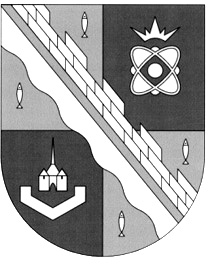 администрация МУНИЦИПАЛЬНОГО ОБРАЗОВАНИЯ                                        СОСНОВОБОРСКИЙ ГОРОДСКОЙ ОКРУГ  ЛЕНИНГРАДСКОЙ ОБЛАСТИпостановлениеот 30/11/2020 № 2404О признании утратившим силу постановления администрацииСосновоборского городского округа от 24.11.2010 № 2393«Об утверждении Порядка определения объема и условийпредоставления субсидий муниципальным бюджетными муниципальным автономным учреждениям на иные цели из бюджета Сосновоборского городского округа» В связи с вступлением в силу с 01.01.2021 постановления Правительства Российской Федерации от 22.02.2020 № 203 «Об общих требованиях к нормативным правовым актам и муниципальным правовым актам, устанавливающим порядок определения объема и условия предоставления бюджетным и автономным учреждениям субсидий на иные цели» (с изменениями  от 17.08.2020.), администрация Сосновоборского городского округа п о с т а н о в л я е т:1. Считать утратившими силу с 01.01.2021 постановлений администрации Сосновоборского городского округа от 24.11.2010 № 2393 «Об утверждении Порядка определения объема и условий предоставления субсидий муниципальным бюджетным и муниципальным автономным учреждениям на иные цели из бюджета Сосновоборского городского округа»,   от 12.03.2012 № 567 «О внесении изменений в постановление администрации Сосновоборского городского округа от 24.11.2010      № 2393 «Об утверждении Порядка определения объема и условий предоставления субсидий муниципальным бюджетным и муниципальным автономным учреждениям на иные цели из бюджета Сосновоборского городского округа», от 22.06.2015 № 1647 «О внесении изменений в постановление администрации Сосновоборского городского округа от 24.11.2010 № 2393 «Об утверждении Порядка определения объема и условий предоставления субсидий муниципальным бюджетным и муниципальным автономным учреждениямна иные цели из бюджета Сосновоборского городского округа», от 30.12.2015 № 3316 «О внесении изменений в постановление администрации Сосновоборского городского округа от 24.11.2010 № 2393 «Об утверждении Порядка определения объема и условий предоставления субсидий муниципальным бюджетным и муниципальным автономным учреждениям на иные цели из бюджета Сосновоборского городского округа».2. Общему отделу администрации (Смолкина М.С.) обнародовать настоящее постановление на электронном сайте городской газеты «Маяк». 3. Отделу по связям с общественностью  (пресс-центр) комитета по общественной безопасности и информации  администрации (Никитина В.Г.) разместить настоящее постановление на официальном сайте Сосновоборского городского округа.4. Настоящее постановление вступает в силу со дня официального обнародования. 5. Контроль за исполнением настоящего постановления оставляю за собой.Глава Сосновоборского городского округа                                                   М.В.ВоронковИсп. Т.Р.Попова (КФ)2-43-52    ПТСОГЛАСОВАНО: 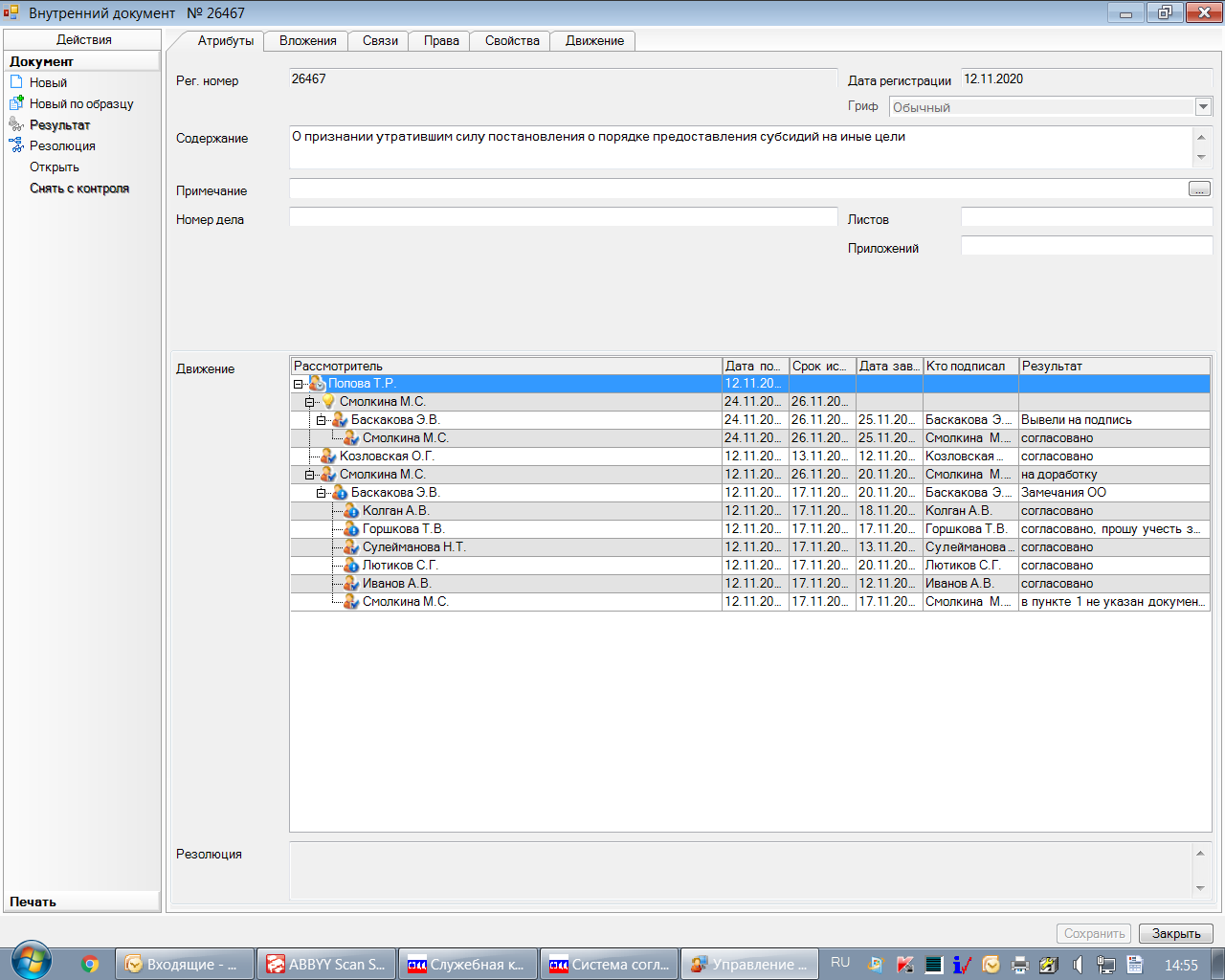 	                                                                                                          Рассылка:Общ.о., КФ, ЦБ, КО,КУМИ,  КЖКХ,ОРКиТ, отдел ФКС, ОМП, КОБИ,  пресс-центр, юр.отдел